Name __________________										      Period ___My Proficiency ScaleSocial Studies: World CulturesChapter 21: Europe in the Early Middle AgesSocial Studies: World CulturesChapter 21: Europe in the Early Middle AgesWhat is your proof?Score 4.0I can…  ______  Research and role play a medieval knight on a journey to a 
               monastery, town and his lord’s castle to write and illustrate a 
               journal.A Knight’s JournalScore 3.0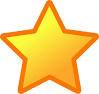 I can…_____  research and summarize information about medieval monasteries.Primary Source AnalysisUnit AssessmentGraphic OrganizersClass Debates/discussionsScore 2.0I can…_____  Define key terms, people, places, and events in the early Middle 
             Ages._____  Sequence key terms about Europe in the early Middle Ages._____  Identify main ideas and details about European feudalism._____  Categorize information to review the order bought by feudalism and 
             manorialism.Guided NotesQuizzesWorksheets/Journal activitiesQuizletMap activitiesScore 1.0With help, partial success at score 2.0 contentScore 0
Even with help, no success.